РЕШЕНИЕ									 ҠАРАРОб избрании состава Комиссии городского поселения город Мелеуз муниципального района Мелеузовский район Республики Башкортостан по соблюдению Регламента Совета, статуса и этики депутата В соответствии с частью 6 статьи 18 Устава и статьей 54 Регламента Совета городского поселения город Мелеуз муниципального района Мелеузовский район Республики Башкортостан, Совет городского поселения город Мелеуз муниципального района Мелеузовский район Республики Башкортостан 5 созыва РЕШИЛ: Сформировать Комиссию Совета городского поселения город Мелеуз муниципального района Мелеузовский район Республики Башкортостан по соблюдению Регламента Совета, статуса и этики депутата в количестве 4 депутатов. Избрать в состав Комиссии Совета городского поселения город Мелеуз муниципального района Мелеузовский район Республики Башкортостан по соблюдению Регламента Совета, статуса и этики депутата следующих депутатов: 1. Суслова Гюзель Мухтаровна - избирательный округ № 16;2. Гераськин Николай Николаевич - избирательный округ № 7;3. Волков Алексей Николаевич - избирательный округ № 10;          4. Валеев Марат Шамильевич  - избирательный округ № 18.Председатель Совета городского поселения город Мелеузмуниципального района Мелеузовский районРеспублики Башкортостан 	        А.Л. Шадринг. Мелеуз«30»  сентября 2020 года№ 12СОВЕТ ГОРОДСКОГО ПОСЕЛЕНИЯ ГОРОД МЕЛЕУЗ МУНИЦИПАЛЬНОГО РАЙОНА МЕЛЕУЗОВСКИЙ РАЙОН РЕСПУБЛИКИ БАШКОРТОСТАН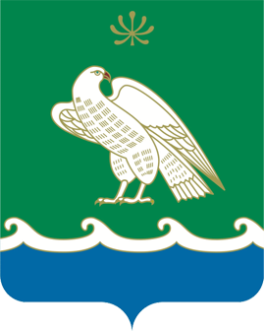 БАШҠОРТОСТАН РЕСПУБЛИКАҺЫ МӘЛӘҮЕЗ РАЙОНЫ МУНИЦИПАЛЬ РАЙОНЫНЫҢ МӘЛӘҮЕЗ ҠАЛАҺЫ ҠАЛА БИЛӘМӘҺЕ СОВЕТЫ453850, г. Мелеуз ул. Воровского, 4453850, Мәләүез, Воровский урамы, 4Тел.: 7(34764)-3-51-53, факс: 7(34764)-3-52-35,e-mail:54.sovet@bashkortostan.ru,сайт: http://meleuzadm.ru/Тел.: 7(34764)-3-51-53, факс: 7(34764)-3-52-35,e-mail:54.sovet@bashkortostan.ru,сайт: http://meleuzadm.ru/Тел.: 7(34764)-3-51-53, факс: 7(34764)-3-52-35,e-mail:54.sovet@bashkortostan.ru,сайт: http://meleuzadm.ru/ОГРН   1050203025828       ИНН   0263011186       КПП   026301001ОГРН   1050203025828       ИНН   0263011186       КПП   026301001ОГРН   1050203025828       ИНН   0263011186       КПП   026301001